Резюме		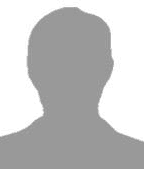 Иванов Сергей Тимофеевич	                                        дата		                      _____                                                                 (подпись)      Личные данные21 год, холост
Контактная 
информациятел.:  +7(4212) 77-59-23
e-mail: obrazetc@yandeks.ru 
адрес: г. Хабаровск, ул. Ленинградская 137, кв. 231ЦельУстроиться на интересную работу с достойной оплатой и перспективой карьерного роста в сфере строительства.Образование (Дополнительноеобразование)2004-2009 – КГБОУ СПО Технический колледж. Специальность: «Монтаж и эксплуатация внутренних сантехнических устройств, кондиционирования воздуха и вентиляции», № 2 разряд по профессии монтажник сантехнических устройств.Опыт работы и профессиональные навыки Защитил на «отлично» отчеты по практикам (геодезической, сварочной, слесарной (в ООО «Маркош»), трубозаготовительной, производственной (в ООО «Мастер-климат»): выполнял монтажные работы на объектах; составлял технологические карты с привязкой к реальному объекту, составлял и оформлял журналы и дефектные ведомости; работал с приборами, оборудованием и инструментами для диагностики; организовывал выполнение ремонтов и испытаний сантехнических систем, вентиляции и кондиционирования воздуха.Работа в ООО «Теплотехника»: осуществлял монтаж теплых полов; разрабатывал мероприятия по устранению дефектов, выполнял замеры, составлял эскизы и проектировал элементы систем водоснабжения и водоотведения, отопления; использовал новые материалы и оборудование из различных информационных источников.Дополнительные 
навыки и интересыГрафические редакторы AutoCAD, программа ГРАНД-смета; пакет программ Microsoft Office (Word, Excel), CorelDraw.Доклад на научно-практической конференции «Климат-комфорт» среди студентов СПО Хабаровского края; представление научно-исследовательских работ, выставки технического творчества студентов колледжа по специальности  на краевой ярмарке «Парад профессий».Имею водительские права категории В.Личные достиженияпремия имени Н.Н. Муравьева-Амурского (2009 г.), стипендиат премии Мэра г. Хабаровска (2008 г. и 2009 г.); грамоты участника городских, краевых мероприятий по патриотической направленности,  здоровому образу жизни.
Имею 1 разряд по шахматам.Личные качестваответственность, пунктуальность, мобильность, целеустремленность, гражданская активность.